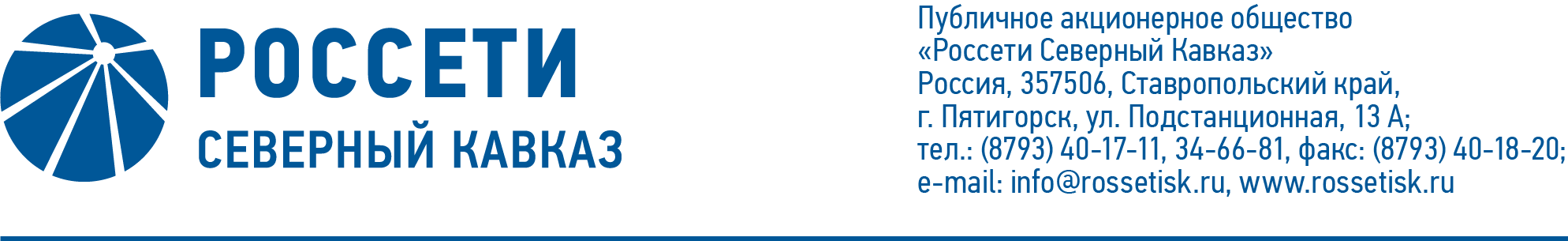 ПРОТОКОЛ № 519заседания Совета директоров ПАО «Россети Северный Кавказ»Место подведения итогов голосования: Ставропольский край, 
г. Пятигорск, ул. Подстанционная, д. 13а.Дата проведения: 12 декабря 2022 года.Форма проведения: опросным путем (заочное голосование).Дата подведения итогов голосования: 12 декабря 2022 года, 23:00.Дата составления протокола: 14 декабря 2022 года.Всего членов Совета директоров ПАО «Россети Северный Кавказ» - 11 человек.В заочном голосовании приняли участие (получены опросные листы) члены Совета директоров:Гончаров Юрий ВладимировичКраинский Даниил ВладимировичЛевченко Роман АлексеевичМайоров Андрей ВладимировичМольский Алексей ВалерьевичПарамонова Наталья ВладимировнаПолинов Алексей АлександровичПрохоров Егор ВячеславовичСасин Николай ИвановичУльянов Антон СергеевичКворум имеется.Повестка дня:О рассмотрении отчета об исполнении Бизнес-плана Общества                   за 1 полугодие 2022 года.Об итогах выполнения инвестиционной программы                                     ПАО «Россети Северный Кавказ» за 1 полугодие 2022 года.Об утверждении изменений в Регламент переустройства объектов ПАО «Россети Северный Кавказ», осуществляемого по инициативе третьих лиц.О текущей ситуации в деятельности Общества по технологическому присоединению потребителей к электрическим сетям за 2021 год.Итоги голосования и решения, принятые по вопросам повестки дня:Вопрос № 1. О рассмотрении отчета об исполнении Бизнес-плана Общества за 1 полугодие 2022 года.РЕШЕНИЕ:1. Принять к сведению отчет об исполнении Бизнес-плана ПАО «Россети Северный Кавказ» за 1 полугодие 2022 года согласно приложению № 1 к настоящему решению Совета директоров Общества.2. Отметить отклонения основных параметров Бизнес-плана по итогам                    1 полугодия 2022 года в соответствии с приложением № 2 к настоящему решению Совета директоров Общества.Голосовали «ЗА»: Гончаров Ю.В., Краинский Д.В., Левченко Р.А.,                        Майоров А.В., Мольский А.В., Парамонова Н.В., Полинов А.А., Прохоров Е.В., Сасин Н.И., Ульянов А.С. «ПРОТИВ»: нет. «ВОЗДЕРЖАЛСЯ»: нет.Решение принято.Вопрос № 2. Об итогах выполнения инвестиционной программы ПАО «Россети Северный Кавказ» за 1 полугодие 2022 года. РЕШЕНИЕ:1. Принять к сведению отчет единоличного исполнительного органа Общества об итогах выполнения инвестиционной программы Общества                         за 1 полугодие 2022 года согласно приложению № 3 к настоящему решению Совета директоров Общества.2. Единоличному исполнительному органу Общества обеспечить исполнение параметров утвержденной инвестиционной программы Общества       в 2022 году.Голосовали «ЗА»: Гончаров Ю.В., Краинский Д.В., Левченко Р.А.,                        Майоров А.В., Мольский А.В., Парамонова Н.В., Полинов А.А., Прохоров Е.В., Сасин Н.И., Ульянов А.С. «ПРОТИВ»: нет. «ВОЗДЕРЖАЛСЯ»: нет.Решение принято.Вопрос № 3. Об утверждении изменений в Регламент переустройства объектов ПАО «Россети Северный Кавказ», осуществляемого по инициативе третьих лиц.РЕШЕНИЕ:Утвердить изменения в Регламент переустройства объектов 
ПАО «Россети Северный Кавказ», осуществляемого по инициативе третьих лиц, утвержденный решением Совета директоров Общества от 08.08.2022 (протокол № 508), в соответствии с приложением № 4 к настоящему решению Совета директоров Общества.Голосовали «ЗА»: Гончаров Ю.В., Краинский Д.В., Левченко Р.А.,                        Майоров А.В., Мольский А.В., Парамонова Н.В., Полинов А.А., Прохоров Е.В., Сасин Н.И., Ульянов А.С. «ПРОТИВ»: нет. «ВОЗДЕРЖАЛСЯ»: нет.Решение принято.Вопрос № 4. О текущей ситуации в деятельности Общества по технологическому присоединению потребителей к электрическим сетям за 2021 год.РЕШЕНИЕ:Принять к сведению отчет генерального директора Общества «О текущей ситуации в деятельности Общества по технологическому присоединению потребителей к электрическим сетям за 2021 год» в соответствии с приложением № 5 к настоящему решению Совета директоров Общества.Голосовали «ЗА»: Гончаров Ю.В., Краинский Д.В., Левченко Р.А.,                        Майоров А.В., Мольский А.В., Парамонова Н.В., Полинов А.А., Прохоров Е.В., Сасин Н.И., Ульянов А.С. «ПРОТИВ»: нет. «ВОЗДЕРЖАЛСЯ»: нет.Решение принято.Председатель Совета директоров		        А.В. МольскийКорпоративный секретарь 	        М.Х. КумуковаПриложение: 1.Отчет об исполнении Бизнес-плана ПАО «Россети Северный Кавказ» за 1 полугодие 2022 года;2.Отклонения основных параметров Бизнес-плана по итогам                    1 полугодия 2022 года;3.Отчет единоличного исполнительного органа Общества об итогах выполнения инвестиционной программы Общества за 1 полугодие 2022 года;4.Изменения в Регламент переустройства объектов 
ПАО «Россети Северный Кавказ», осуществляемого по инициативе третьих лиц, утвержденный решением Совета директоров Общества от 08.08.2022 (протокол № 508);5.Отчет генерального директора Общества «О текущей ситуации в деятельности Общества по технологическому присоединению потребителей к электрическим сетям за 2021 год».